ҠАРАР                                                               РЕШЕНИЕО внесении изменений в решение Совета сельского поселения Первомайский сельсовет муниципального района Благоварский район Республики Башкортостан от 27 ноября 2017 года «Об установлении налога на имущество физических лиц сельского поселения Первомайский сельсовет муниципального района Благоварский район Республики Башкортостан»В соответствии с Налоговым кодексом Российской Федерации, Федеральным законом от 6 октября 2003 года № 131-ФЗ «Об общих принципах организации местного самоуправления в Российской Федерации»,  Совет сельского поселения Первомайский сельсовет муниципального района Благоварский район Республики Башкортостан РЕШИЛ:1. Внести изменения в Решение Совета сельского поселения Первомайский сельсовет муниципального района Благоварский район Республики Башкортостан от 27 ноября 2017 года «Об установлении налога на имущество физических лиц сельского поселения Первомайский сельсовет муниципального района Благоварский район Республики Башкортостан» и изложить в следующей редакции:1. Ввести на территории сельского поселения Первомайский сельсовет муниципального района Благоварский район Республики Башкортостан налог на имущество физических лиц, исходя из кадастровой стоимости объектов налогообложения.2. Установить налоговые ставки в процентах от кадастровой стоимости объектов налогообложения в следующих размерах:1) 0,2 процента в отношении:жилых домов, частей жилых домов, квартир, частей квартир, комнат;объектов незавершенного строительства в случае, если проектируемым назначением таких объектов является жилой дом;единых недвижимых комплексов, в состав которых входит хотя бы один жилой дом;гаражей и машино-мест, в том числе расположенных в объектах налогообложения, указанных в подпункте 2 настоящего пункта;хозяйственных строений или сооружений, площадь каждого из которых не превышает 50 квадратных метров и которые расположены на земельных участках, предоставленных для ведения личного подсобного, дачного хозяйства, огородничества, садоводства или индивидуального жилищного строительства;2) 2 процента в отношении объектов налогообложения, включенных в перечень, определяемый в соответствии с пунктом 7 статьи 378.2 Налогового кодекса Российской Федерации, в отношении объектов налогообложения, предусмотренных абзацем вторым пункта 10 статьи 378.2 Налогового кодекса Российской Федерации, а также в отношении объектов налогообложения, кадастровая стоимость каждого из которых превышает 300 миллионов рублей;3) 0,5 процента в отношении прочих объектов налогообложения».2. Настоящее решение вступает в силу не ранее чем по истечении одного месяца со дня его официального обнародования и не ранее 1 января 2019 года.3. Обнародовать настоящее решение на информационном стенде и разместить в сети общего доступа «Интернет» администрации сельского поселения Первомайский сельсовет муниципального района Благоварский район Республики Башкортостан.Глава сельского поселенияПервомайский сельсовет                                               З.Э.Мозговая с.Первомайский01.04.2019 г.№ 60-410БАШКОРТОСТАНРЕСПУБЛИКАhЫдүртөнсө  сакырылышБЛАГОВАР РАЙОНЫМУНИЦИПАЛЬ РАЙОНЫНЫҢ ПЕРВОМАЙСКИЙ АУЫЛ СОВЕТЫ                 АУЫЛ БИЛӘМӘҺЕ  СОВЕТЫ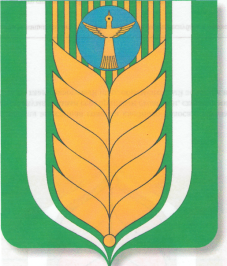 РЕСПУБЛИКАБАШКОРТОСТАНСОВЕТ СЕЛЬСКОГО ПОСЕЛЕНИЯ ПЕРВОМАЙСКИЙ СЕЛЬСОВЕТ                    МУНИЦИПАЛЬНОГО РАЙОНА                 БЛАГОВАРСКИЙ РАЙОНчетвертого  созыва  452742,  Первомайский ауылы, Ленин урамы, 4/1Т: (34747) 3-17-30452742, с. Первомайский, ул. Ленина, 4/1Т: (34747) 3-17-30